Spoj každé číslo so správnym riadkom a potom obrázky vyfarbi.2                                     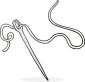 4                                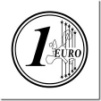 6                                                 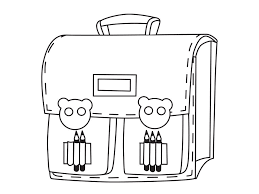 1                            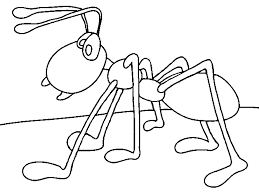 5                                                                      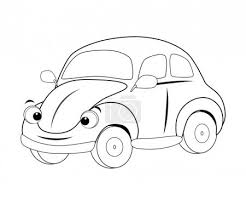 3                            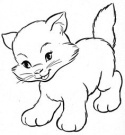 Vyfarbi obrázok podľa čísel, pomoc nájdeš dole.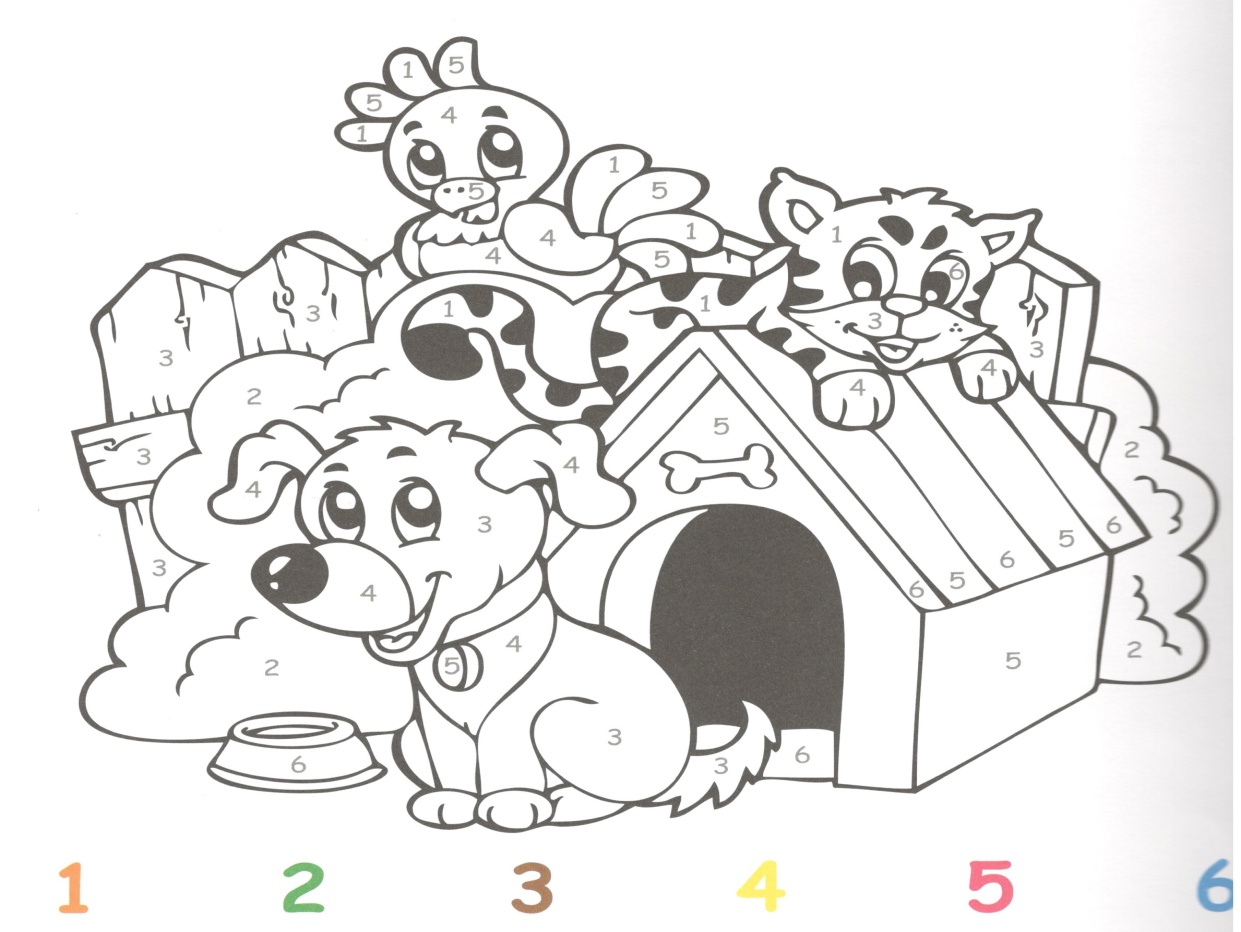 